АДМИНИСТРАЦИЯ СВЕТЛОГОРСКОГО СЕЛЬСОВЕТАТУРУХАНСКОГО РАЙОНА КРАСНОЯРСКОГО КРАЯП О С Т А Н О В Л Е Н И Еп. Светлогорск06.05.2018                                                                                                                                           №36-ПВ соответствии с Федеральным Законом от 21.12.1994 №69-ФЗ «О пожарной безопасности», ст. 53.1 Лесного кодекса Российской Федерации, ст. 14 Федерального закона от 06.10.2003 №131-ФЗ «Об общих принципах организации местного самоуправления в Российской Федерации», руководствуясь статьями 19, 22 Устава Светлогорского сельсовета Туруханского района Красноярского края, в целях охраны лесов от лесных пожаров, повышения уровня противопожарной безопасности на территории муниципального образования Светлогорский сельсовет в пожароопасный период  2019  года, ПОСТАНОВЛЯЮ: 	1. Утвердить план основных мероприятий по подготовке к пожароопасному периоду 2019 года на территории муниципального образования Светлогорский сельсовет, согласно приложению.2. Рекомендовать руководителям предприятий, организаций и учреждений, независимо от их организационно-правовой формы, находящихся на территории муниципального образования Светлогорский сельсовет, обеспечить строгое соблюдение правил пожарной безопасности в лесах, утвержденных постановлением Правительства Российской Федерации от 30.06.2007 №417 «Об утверждении Правил пожарной безопасности в лесах».3. Опубликовать постановление в газете «Светлогорский вестник» и разместить на официальном сайте администрации Светлогорского сельсовета. 4.    Настоящее постановление вступает в силу со дня его опубликования.5.    Контроль над исполнением настоящего постановления оставляю за собой.Исполняющая обязанностиГлавы Светлогорского сельсовета                                                                                    Н.Н. ПродановаПлан основных мероприятий по подготовке к пожароопасному периоду 2019 года на территории муниципального образования Светлогорский сельсовет О подготовке к пожароопасному периоду 2019 года на территории муниципального образования Светлогорский сельсовет Приложение к постановлению администрации Светлогорского сельсовета от 06.05.2018 №36-П№ п/пПроводимые мероприятия Дата исполнения Исполнители/соисполнители  1Организация проведения разъяснительной работы с населением по соблюдению мер пожарной безопасности в лесах и на территории поселка в пожароопасный период 2019 годав течение пожароопасного периодаАдминистрация Светлогорского сельсовета, отв. Кришталюк А.К.;ООО «Авантаж», отв. Лысенко Д.С.;Пожарные добровольной пожарной охраны, отв. Торсунов Г.В., Лукьянов Н.Ю.2Организация работы патрульных, маневренных, патрульно-контрольных групп на территории Светлогорского сельсовета в течение пожароопасного периодаАдминистрация Светлогорского сельсовета, отв. Кришталюк А.К.;ООО «Авантаж», отв. Лысенко Д.С.3Организация изготовления и вручения населению памяток о мерах пожарной безопасности в быту, в том числе при пользовании открытым огнем на открытом воздухе в весенне-летний период 2019 года и ежемесячное предоставление отчета о проделанной работе вместе с отрывными корешками вручения памяток начальнику ОНД по Туруханскому району УНД и ПР Главного управления МЧС России по Красноярскому краю постоянноАдминистрация Светлогорского сельсовета, отв. Циттель А.С. 4Размещение памяток о мерах пожарной безопасности при пользовании открытым огнем на открытом воздухе в весенне-летний период 2019 года на официальном сайте администрации сельсовета в сети Интернетв течение пожароопасного периодаАдминистрация Светлогорского сельсовета, отв. Циттель А.С.5Проведение проверок состояния источников наружного противопожарного водоснабжения (пожарные гидранты)июнь 2019ООО «Авантаж», отв. Лысенко Д.С. 6Организация ремонта источников наружного противопожарного водоснабжения (пожарные гидранты), в том числе на территории предприятий и учрежденийпо мере необходимости Курейская ГЭС АО «НТЭК», отв. Майков Е.Д.; Администрация Светлогорского сельсовета, отв. Кришталюк А.К.Руководители предприятий и учреждений7Профилактика по предупреждению бытовых пожаров в многодетных семьях и семьях, находящихся в социально опасном положениипостоянноОтдел по социальной работе МБУ «КЦСО» в п. Светлогорск, отв. Кулякина Л.И.8Профилактика по предупреждению пожаров на территории дачных участков, гаражей и прилегающих к ним территориях, с целью недопущения сжигания мусора, сухой травы и разведения костров в пожароопасный периодв течение пожароопасного периодаАдминистрация Светлогорского сельсовета, отв. Кришталюк А.К.;ООО «Авантаж», отв. Лысенко Д.С.;Пожарные добровольной пожарной дружины, отв. Торсунов Г.В., Лукьянов Н.Ю.9Организация проведения комплексных проверок соответствия требованиям пожарной безопасности мест с массовым пребыванием людей, обратив особое внимание на пути эвакуации и выходы, техническое состояние электрооборудования (электрощитов, электропроводки, выключателей)июнь 2019ООО «Авантаж», отв. Лысенко Д.С.Руководители муниципальных учреждений на территории поселка Светлогорск:- Филиал МККДУ КДЦ «Заполярье», отв. Федяшкина Н.В.;- МКУ «ФОК», отв. Беллер И.В.;- МКУДО «ДМШ», отв. Яковлева Е.В.;- Филиал ТМЦИБС сельская библиотека п. Светлогорск», отв. Боева Н.В.;- МКОУ «СШ» № 10, отв. Макарова Г.В.;- МКДОУ д/с «Алёнушка», отв. Якупова З.М.10Организация проведения противопожарного инструктажа работниковиюнь 2019Руководители организаций, предприятий, учреждений, осуществляющих свою деятельность на территории муниципального образования, независимо от организационно-правовых форм и форм собственности.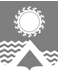 